ТЗ на доработку 1СДобавление источников в 1СВ части источников трафика должно выделяться 4 главных метрики.- Источник обращения (все есть сейчас, нужно добавить только «Купон»)ИнтернетСарафанТРК МариФлаерКупонДругоеЭто поле 1го уровня. Этот параметр НЕ передается в Битрикс24, он служит только для упрощения работы в 1С. - Источник в интернете (сейчас есть, но метрик значительно меньше, чем надо)Этот параметр ДОЛЖЕН передаваться в Битрикс24 в поле «Utm-source».В 1С реализовать возможность выбора следующих Utm-source:Интернетyandexgoogleinstagramvkyandex.zenТРК МариtrkmariЭта utm-метка автоматически подтягивается при выборе источника «ТРК Мари» в 1С. Она нужна именно для передачи в битрикс24 через вебхук.Флаерflaer Эта utm-метка автоматически подтягивается при выборе источника «Флаер» в 1С. Она нужна именно для передачи в битрикс24 через вебхук.СарафанSarafanКупонbiglionkupikupon- Тип рекламы (новое поле)Этот параметр должен появиться в дополнение параметру «Источник в интернете», записываться в отдельное поле 3го уровня и ПЕРЕДАВАТЬСЯ в Битрикс24. В отличие от параметра utm source это поле не обязательно для заполнения, потому что для некоторых Источников в интернете может не быть Типа рекламы. Если этот параметр заполнен, он должен передаваться в Битрикс24 в поле «utm-medium». Итоговое распределение всех источников в 1С:- Источник (новое поле)Этот параметр ПЕРЕДАЕТ в Битрикс информацию о том, как конкретно была заведена сделка. В 1С этому параметру должно автоматически присваиваться значение «Касса». Значение данного параметра передается в Битрикс24 в поле «Источник».Внутри самого 1С настроить возможность:- фильтровать данные по любому из этих параметров,- строить отчеты на основе этих фильтров,- строить отчеты по данным о рекламных источниках отдельно для новоприходящих и для повторных клиентов,- создавать новые каналы по типам имеющихся (по принципу «правил» в Excel и Word).Добавление формы онлайн-регистрации нового гостяРазработать форму регистрации с интеграцией в 1С:- через планшет на кассе,- через форму на сайте.Поля формы:Имя родителяФамилия родителяОтчество родителяe-mail родителяНомер телефона родителяИмя ребенка1Фамилия ребенка1[возможность добавления до 10 детей]Откуда вы о нас узнали:[перечень источников]Автоматически нажатый чекбокс «Согласен с правилами посещения парка» [ссылка на документ] (снять галочку нельзя)Автоматически нажатый чекбокс «Согласен на рекламные рассылки» (снять галочку можно)Автоматически нажатый чекбокс «Согласен на проведение фото- и видеосъемки моего ребенка/детей в парке и использование этих фото в рекламных материалам Парка» (снять галочку можно)Автоматически нажатый чекбокс «Согласен на обработку персональных данных» (снять галочку нельзя)По кнопке «Отправить» инфо из заполненной формы падает в 1С, создается карточка клиента, после чего кассир принимает оплату, как обычно.Добавление возможности считать QR-код форму для заведение карточки нового гостя и фиксации оплатыПри онлайн-оплате гость заполняет регистрационную форму (из п.2), оплачивает заказ онлайн и получает на почту qr-код, на который записывается вся информация.На кассе qr-код считывается и падает в 1С, как в п.2 – но уже вместе с оформленной сделкой. Источник обращенияИсточник в ИнтернетеТип рекламыЧто указывает гость в качестве источника информации о насИнтернетyandexcpcКонтекстная реклама с ЯндексаИнтернетyandexПоисковик ЯндексИнтернетgooglecpcКонтекстная реклама с ГуглаИнтернетgoogleПоисковик ГуглИнтернетvkВконтактеИнтернетinstagramИнстаграмИнтернетyandex.zenЯндекс ДзенСарафанsarafanСарафанка/по рекомендации знакомыхТРК МариtrkmariТРК МариФлаерflaer Промокод1Флаер/акция, в поле тип прописывается код конкретной акции.Сейчас промокоды прописываются в поле «Вид флаера» в виде идентификаторов, забиваемых вручную для последующего выбора: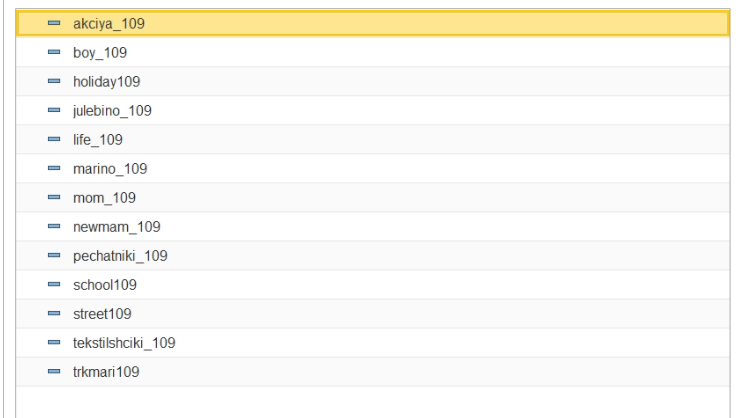 Нужно сделать так, чтобы они записывались в поле «Тип рекламы» наряду с остальными.Флаерflaer Промокод2Флаер/акция, в поле тип прописывается код конкретной акции.Сейчас промокоды прописываются в поле «Вид флаера» в виде идентификаторов, забиваемых вручную для последующего выбора:Нужно сделать так, чтобы они записывались в поле «Тип рекламы» наряду с остальными.КупонbiglionКупон с БиглионаКупонkupikuponКупон с Купикупона